Информацияо вакансиях врачей и средних медицинских работников             М.П.                                                    (подпись)                              (фамилия, инициалы)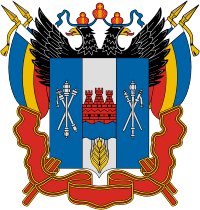 МУНИЦИПАЛЬНОЕ БЮДЖЕТНОЕ УЧРЕЖДЕНИЕЗДРАВООХРАНЕНИЯБЕЛОКАЛИТВИНСКОГО РАЙОНА «ЦЕНТРАЛЬНАЯ РАЙОННАЯ БОЛЬНИЦА»347042,  г.Белая Калитва, ул.Российская, 5E-mail:  crb_kalitva@bk.ruТел./факс:  8(86383) 2-50-49ОГРН  1026101885831__11.01.2017_______№_____28____________на № _______________от___________________Муниципальное бюджетное учреждение здравоохраненияМуниципальное бюджетное учреждение здравоохраненияБелокалитвинского района «Центральная районная больница»Белокалитвинского района «Центральная районная больница»(наименование учреждения здравоохранения)(наименование учреждения здравоохранения)Федорченко Галина АкимовнаФедорченко Галина Акимовна(Ф.И.О. руководителя учреждения здравоохранения (полностью))(Ф.И.О. руководителя учреждения здравоохранения (полностью))347042, г. Белая Калитва, ул. Российская, д. 5.347042, г. Белая Калитва, ул. Российская, д. 5.(индекс, адрес учреждения здравоохранения)(индекс, адрес учреждения здравоохранения)Телефон8(86383) 2-50-49Факс8(86383) 2-50-49Электронный адресcrb_kalitva@bk.ruНаименование вакантной должностиНаименование вакантной должностиКол-во вакантных должностейКол-во вакантных должностейРазмер заработной платыВозможность предоставления жилья за счет средств муниципального бюджета (служебное, оплата за съем жилья и др.)Возможность предоставления жилья за счет средств муниципального бюджета (служебное, оплата за съем жилья и др.)Возможность предоставления жилья за счет средств муниципального бюджета (служебное, оплата за съем жилья и др.)Врач-терапевт участковыйВрач-терапевт участковый7710450,36Предоставление муниципального жилья Предоставление муниципального жилья Предоставление муниципального жилья Врач-терапевт участковый в сельской местностиВрач-терапевт участковый в сельской местности5511495,67Предоставление муниципального жилья Предоставление муниципального жилья Предоставление муниципального жилья Врач общей практикиВрач общей практики1111495,67Оплата за съем жилья Оплата за съем жилья Оплата за съем жилья Врач – педиатрВрач – педиатр3310068,96Оплата за съем жильяОплата за съем жильяОплата за съем жильяВрач – педиатр участковыйВрач – педиатр участковый7711495,67Предоставление муниципального жильяПредоставление муниципального жильяПредоставление муниципального жильяВрач - неонатологВрач - неонатолог2211289,44Предоставление муниципального жильяПредоставление муниципального жильяПредоставление муниципального жильяВрач-акушер-гинекологВрач-акушер-гинеколог449300,48Предоставление муниципального жильяПредоставление муниципального жильяПредоставление муниципального жильяВрач-анестезиолог-реаниматологВрач-анестезиолог-реаниматолог3310956,00Оплата за съем жильяОплата за съем жильяОплата за съем жильяВрач-рентгенологВрач-рентгенолог339591,12Оплата за съем жилья Оплата за съем жилья Оплата за съем жилья Врач – кардиологВрач – кардиолог119300,48Оплата за съем жилья Оплата за съем жилья Оплата за съем жилья Врач- офтальмологВрач- офтальмолог339300,48Предоставление муниципального жильяПредоставление муниципального жильяПредоставление муниципального жильяВрач спортивной медициныВрач спортивной медицины119300,48Оплата за съем жилья Оплата за съем жилья Оплата за съем жилья Врач функциональной диагностикиВрач функциональной диагностики229300,48Оплата за съем жилья Оплата за съем жилья Оплата за съем жилья Врач – стоматолог- терапевтВрач – стоматолог- терапевт227266,00Оплата за съем жилья Оплата за съем жилья Оплата за съем жилья Врач ультразвуковой диагностикиВрач ультразвуковой диагностики339591,42Оплата за съем жилья Оплата за съем жилья Оплата за съем жилья Врач-неврологВрач-невролог119300,48Оплата за съем жилья Оплата за съем жилья Оплата за съем жилья Заведующий ФАП-фельшер (акушерка, медицинская сестра)Заведующий ФАП-фельшер (акушерка, медицинская сестра)1111935,44---Медицинская сестра палатная инфекционного отделения (детского)Медицинская сестра палатная инфекционного отделения (детского)118462,08---Итого:Итого:5050Главный врачГлавный врачГ.А. Федорченко